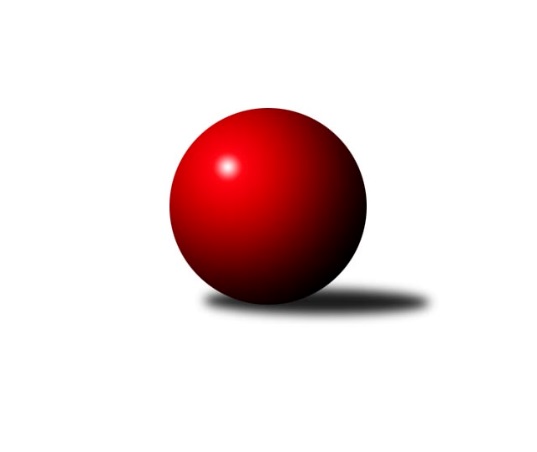 Č.2Ročník 2018/2019	21.9.2018Nejlepšího výkonu v tomto kole: 2802 dosáhlo družstvo: KK Slavoj Praha BDivize AS 2018/2019Výsledky 2. kolaSouhrnný přehled výsledků:TJ Praga Praha 	- KK Konstruktiva Praha B	5:3	2548:2522	6.0:6.0	19.9.SC Olympia Radotín	- TJ Neratovice	2:6	2539:2541	5.0:7.0	19.9.PSK Union Praha 	- TJ AŠ Mladá Boleslav 	2.5:5.5	2406:2411	5.5:6.5	20.9.KK Konstruktiva Praha A	- KK Slavia Praha	0:8	2510:2643	4.0:8.0	20.9.TJ Sokol Benešov B	- SK Meteor Praha	5:3	2563:2391	7.0:5.0	21.9.KK Jiří Poděbrady B	- TJ Sparta Kutná Hora B	6:2	2655:2598	9.0:3.0	21.9.KK Slavoj Praha B	- TJ Sokol Brandýs n. L.	6:2	2802:2637	9.0:3.0	21.9.Tabulka družstev:	1.	TJ Praga Praha	2	2	0	0	13.0 : 3.0 	14.0 : 10.0 	 2687	4	2.	TJ Neratovice	2	2	0	0	13.0 : 3.0 	14.0 : 10.0 	 2556	4	3.	TJ AŠ Mladá Boleslav	2	2	0	0	10.5 : 5.5 	13.5 : 10.5 	 2490	4	4.	KK Slavia Praha	2	1	0	1	11.0 : 5.0 	13.0 : 11.0 	 2591	2	5.	SK Meteor Praha	2	1	0	1	10.0 : 6.0 	14.0 : 10.0 	 2508	2	6.	KK Konstruktiva Praha B	2	1	0	1	9.0 : 7.0 	14.0 : 10.0 	 2589	2	7.	KK Konstruktiva Praha A	2	1	0	1	8.0 : 8.0 	11.5 : 12.5 	 2621	2	8.	TJ Sokol Brandýs n. L.	2	1	0	1	8.0 : 8.0 	10.0 : 14.0 	 2602	2	9.	KK Slavoj Praha B	2	1	0	1	7.0 : 9.0 	12.0 : 12.0 	 2641	2	10.	TJ Sokol Benešov B	2	1	0	1	7.0 : 9.0 	11.0 : 13.0 	 2544	2	11.	KK Jiří Poděbrady B	2	1	0	1	6.0 : 10.0 	13.5 : 10.5 	 2585	2	12.	SC Olympia Radotín	2	0	0	2	4.0 : 12.0 	10.0 : 14.0 	 2529	0	13.	PSK Union Praha	2	0	0	2	3.5 : 12.5 	10.5 : 13.5 	 2445	0	14.	TJ Sparta Kutná Hora B	2	0	0	2	2.0 : 14.0 	7.0 : 17.0 	 2619	0Podrobné výsledky kola:	 TJ Praga Praha 	2548	5:3	2522	KK Konstruktiva Praha B	Milan Komorník	 	 230 	 210 		440 	 2:0 	 399 	 	218 	 181		Jakub Hlava	Pavel Janoušek	 	 202 	 214 		416 	 1:1 	 397 	 	212 	 185		Miroslav Šnejdar st.	Petr Kašpar	 	 213 	 211 		424 	 1:1 	 430 	 	202 	 228		Arnošt Nedbal	David Kašpar	 	 221 	 201 		422 	 0:2 	 450 	 	223 	 227		Tibor Machala	Michal Bartoš	 	 207 	 207 		414 	 1:1 	 409 	 	229 	 180		Jaroslav Pleticha st.	Jaroslav Kourek	 	 220 	 212 		432 	 1:1 	 437 	 	226 	 211		Stanislav Veseckýrozhodčí: Kašpar JosefNejlepší výkon utkání: 450 - Tibor Machala	 SC Olympia Radotín	2539	2:6	2541	TJ Neratovice	Vladimír Zdražil	 	 216 	 197 		413 	 0:2 	 464 	 	219 	 245		Jan Kozák	Robert Asimus	 	 209 	 243 		452 	 2:0 	 397 	 	195 	 202		Jan Meščan	Pavel Dvořák	 	 197 	 187 		384 	 0:2 	 404 	 	198 	 206		Josef Trnka	Jiří Ujhelyi	 	 212 	 216 		428 	 1:1 	 436 	 	208 	 228		Petr Vacek	Martin Pondělíček	 	 247 	 237 		484 	 2:0 	 426 	 	201 	 225		Petr Božka	Petr Dvořák	 	 189 	 189 		378 	 0:2 	 414 	 	194 	 220		Petr Šteinerrozhodčí: Jiří UjhelyiNejlepší výkon utkání: 484 - Martin Pondělíček	 PSK Union Praha 	2406	2.5:5.5	2411	TJ AŠ Mladá Boleslav 	Pavel Moravec	 	 204 	 229 		433 	 1:1 	 433 	 	222 	 211		Michal Horáček	Luboš Soukup	 	 172 	 207 		379 	 0:2 	 397 	 	188 	 209		Pavel Horáček ml.	Pavel Novák	 	 228 	 213 		441 	 2:0 	 420 	 	211 	 209		Petr Horáček	Ctirad Dudycha	 	 186 	 209 		395 	 0.5:1.5 	 401 	 	192 	 209		Jan Horáček	David Dittrich	 	 208 	 201 		409 	 2:0 	 388 	 	203 	 185		Tomáš Křenek	Michal Franc	 	 183 	 166 		349 	 0:2 	 372 	 	188 	 184		Petr Palaštukrozhodčí: Luboš SoukupNejlepší výkon utkání: 441 - Pavel Novák	 KK Konstruktiva Praha A	2510	0:8	2643	KK Slavia Praha	Jaroslav Pleticha ml.	 	 216 	 194 		410 	 0:2 	 448 	 	224 	 224		Tereza Bendová	Jan Barchánek	 	 220 	 219 		439 	 1:1 	 444 	 	231 	 213		Karel Vaňata	Petr Barchánek	 	 185 	 239 		424 	 1:1 	 436 	 	209 	 227		Filip Knap	Václav Posejpal	 	 204 	 226 		430 	 1:1 	 438 	 	224 	 214		Jan Bürger	Jakub Wrzecionko	 	 212 	 207 		419 	 1:1 	 449 	 	210 	 239		Luboš Zelenka	Michal Ostatnický	 	 190 	 198 		388 	 0:2 	 428 	 	193 	 235		Aleš Jungmannrozhodčí:  Vedoucí družstevNejlepší výkon utkání: 449 - Luboš Zelenka	 TJ Sokol Benešov B	2563	5:3	2391	SK Meteor Praha	Dušan Dvořák	 	 202 	 194 		396 	 1:1 	 410 	 	197 	 213		Ivo Steindl	Michal Vyskočil	 	 235 	 197 		432 	 2:0 	 342 	 	169 	 173		Ivana Vlková	Luboš Brabec	 	 176 	 220 		396 	 1:1 	 402 	 	206 	 196		Jindřich Sahula	Marek Červ	 	 241 	 198 		439 	 2:0 	 391 	 	195 	 196		Milan Mikulášek	Petr Brabenec	 	 200 	 216 		416 	 0:2 	 424 	 	207 	 217		Ladislav Zahrádka	Jiří Franěk	 	 273 	 211 		484 	 1:1 	 422 	 	206 	 216		Pavel Plachýrozhodčí: vedoucí družstevNejlepší výkon utkání: 484 - Jiří Franěk	 KK Jiří Poděbrady B	2655	6:2	2598	TJ Sparta Kutná Hora B	Jiří Šafránek	 	 205 	 231 		436 	 1:1 	 430 	 	196 	 234		Zdeněk Rajchman	Jan Poláček	 	 233 	 221 		454 	 2:0 	 414 	 	215 	 199		Tomáš Jelínek	Jaroslav Kazda	 	 232 	 222 		454 	 2:0 	 446 	 	227 	 219		Bohumír Kopecký	Dušan Richter	 	 216 	 240 		456 	 2:0 	 423 	 	191 	 232		František Tesař	Ondřej Šustr	 	 212 	 214 		426 	 1:1 	 434 	 	199 	 235		Zdeněk Končel	Zbyněk David	 	 205 	 224 		429 	 1:1 	 451 	 	243 	 208		Jaroslav Čermákrozhodčí: Šustr OndřejNejlepší výkon utkání: 456 - Dušan Richter	 KK Slavoj Praha B	2802	6:2	2637	TJ Sokol Brandýs n. L.	Viktor Jungbauer	 	 247 	 245 		492 	 2:0 	 434 	 	232 	 202		Václav Sommer	Jiří Kašpar	 	 233 	 224 		457 	 2:0 	 423 	 	218 	 205		Martin Šmejkal	Anton Stašák	 	 230 	 241 		471 	 2:0 	 423 	 	216 	 207		Pavel Kotek	Roman Cypro	 	 253 	 246 		499 	 2:0 	 400 	 	203 	 197		Vladimír Sommer	Stanislav Březina	 	 220 	 240 		460 	 1:1 	 471 	 	244 	 227		Miloslav Rychetský	Miroslav Bubeník	 	 230 	 193 		423 	 0:2 	 486 	 	249 	 237		Karel Křenekrozhodčí: Pravlovský PetrNejlepší výkon utkání: 499 - Roman CyproPořadí jednotlivců:	jméno hráče	družstvo	celkem	plné	dorážka	chyby	poměr kuž.	Maximum	1.	Martin Pondělíček 	SC Olympia Radotín	463.50	306.0	157.5	1.5	2/2	(484)	2.	Karel Křenek 	TJ Sokol Brandýs n. L.	461.00	305.5	155.5	3.5	2/2	(486)	3.	Pavel Janoušek 	TJ Praga Praha 	460.50	297.5	163.0	2.5	2/2	(505)	4.	Anton Stašák 	KK Slavoj Praha B	459.00	302.5	156.5	1.0	2/2	(471)	5.	Jan Poláček 	KK Jiří Poděbrady B	454.00	303.0	151.0	9.0	1/1	(454)	6.	Robert Asimus 	SC Olympia Radotín	453.50	306.0	147.5	4.5	2/2	(455)	7.	Stanislav Březina 	KK Slavoj Praha B	451.00	299.0	152.0	2.0	2/2	(460)	8.	Jaroslav Kourek 	TJ Praga Praha 	450.00	295.0	155.0	5.0	2/2	(468)	9.	Jaroslav Kazda 	KK Jiří Poděbrady B	449.50	303.5	146.0	2.5	1/1	(454)	10.	Miloslav Rychetský 	TJ Sokol Brandýs n. L.	448.50	294.0	154.5	3.0	2/2	(471)	11.	Bohumír Kopecký 	TJ Sparta Kutná Hora B	448.00	312.0	136.0	7.5	2/2	(450)	12.	Viktor Jungbauer 	KK Slavoj Praha B	446.00	289.0	157.0	2.5	2/2	(492)	13.	Martin Šmejkal 	TJ Sokol Brandýs n. L.	444.00	301.0	143.0	4.0	2/2	(465)	14.	Petr Kašpar 	TJ Praga Praha 	443.50	308.5	135.0	4.5	2/2	(463)	15.	Milan Komorník 	TJ Praga Praha 	443.00	288.0	155.0	1.0	2/2	(446)	16.	František Tesař 	TJ Sparta Kutná Hora B	442.00	306.5	135.5	4.0	2/2	(461)	17.	Arnošt Nedbal 	KK Konstruktiva Praha B	442.00	308.5	133.5	5.5	2/2	(454)	18.	Jaroslav Pleticha  st.	KK Konstruktiva Praha B	441.50	296.5	145.0	7.0	2/2	(474)	19.	Jan Barchánek 	KK Konstruktiva Praha B	441.00	304.0	137.0	4.0	2/2	(443)	20.	Petr Božka 	TJ Neratovice	440.50	301.5	139.0	3.0	2/2	(455)	21.	Marek Červ 	TJ Sokol Benešov B	438.00	297.5	140.5	5.5	2/2	(439)	22.	Zdeněk Končel 	TJ Sparta Kutná Hora B	438.00	302.0	136.0	6.5	2/2	(442)	23.	Stanislav Vesecký 	KK Konstruktiva Praha B	437.50	299.5	138.0	6.0	2/2	(438)	24.	Aleš Jungmann 	KK Slavia Praha	437.00	309.0	128.0	6.5	2/2	(446)	25.	Jaroslav Čermák 	TJ Sparta Kutná Hora B	436.50	295.5	141.0	3.5	2/2	(451)	26.	Jiří Šafránek 	KK Jiří Poděbrady B	436.00	295.0	141.0	4.0	1/1	(436)	27.	Jan Kozák 	TJ Neratovice	435.50	302.5	133.0	4.5	2/2	(464)	28.	Dušan Richter 	KK Jiří Poděbrady B	435.00	282.0	153.0	4.5	1/1	(456)	29.	Jan Bürger 	KK Slavia Praha	435.00	294.0	141.0	3.5	2/2	(438)	30.	David Kašpar 	TJ Praga Praha 	434.50	293.5	141.0	5.0	2/2	(447)	31.	Karel Vaňata 	KK Slavia Praha	434.50	298.0	136.5	7.0	2/2	(444)	32.	Václav Posejpal 	KK Konstruktiva Praha A	434.00	298.5	135.5	3.5	2/2	(438)	33.	Vladimír Klindera 	KK Jiří Poděbrady B	430.00	270.0	160.0	9.0	1/1	(430)	34.	Zdeněk Rajchman 	TJ Sparta Kutná Hora B	429.50	286.5	143.0	6.0	2/2	(430)	35.	Tibor Machala 	KK Konstruktiva Praha B	429.50	310.5	119.0	9.0	2/2	(450)	36.	Filip Knap 	KK Slavia Praha	428.50	297.5	131.0	3.5	2/2	(436)	37.	Luboš Zelenka 	KK Slavia Praha	428.00	292.5	135.5	5.0	2/2	(449)	38.	Pavel Novák 	PSK Union Praha 	428.00	294.0	134.0	2.5	2/2	(441)	39.	Jindřich Sahula 	SK Meteor Praha	428.00	306.0	122.0	8.5	2/2	(454)	40.	Jakub Wrzecionko 	KK Konstruktiva Praha A	427.50	292.5	135.0	6.0	2/2	(436)	41.	Tereza Bendová 	KK Slavia Praha	427.50	298.5	129.0	4.0	2/2	(448)	42.	Ondřej Šustr 	KK Jiří Poděbrady B	426.00	310.0	116.0	8.0	1/1	(426)	43.	Tomáš Jelínek 	TJ Sparta Kutná Hora B	425.00	295.0	130.0	6.0	2/2	(436)	44.	Pavel Moravec 	PSK Union Praha 	423.50	287.5	136.0	3.5	2/2	(433)	45.	Michal Ostatnický 	KK Konstruktiva Praha A	423.00	295.0	128.0	4.0	2/2	(458)	46.	Zbyněk David 	KK Jiří Poděbrady B	421.50	283.0	138.5	6.0	1/1	(429)	47.	Jiří Ujhelyi 	SC Olympia Radotín	421.00	297.0	124.0	10.5	2/2	(428)	48.	Ladislav Zahrádka 	SK Meteor Praha	420.50	289.0	131.5	4.0	2/2	(424)	49.	Luboš Brabec 	TJ Sokol Benešov B	419.50	301.5	118.0	5.5	2/2	(443)	50.	Milan Mikulášek 	SK Meteor Praha	419.00	309.0	110.0	7.0	2/2	(447)	51.	Petr Šteiner 	TJ Neratovice	418.00	291.0	127.0	7.0	2/2	(422)	52.	Ivo Steindl 	SK Meteor Praha	417.50	280.5	137.0	6.0	2/2	(425)	53.	Miroslav Šnejdar  st.	KK Konstruktiva Praha B	417.50	287.0	130.5	8.5	2/2	(438)	54.	Tomáš Křenek 	TJ AŠ Mladá Boleslav 	416.00	298.5	117.5	4.5	2/2	(444)	55.	Václav Anděl 	KK Jiří Poděbrady B	414.00	281.0	133.0	9.0	1/1	(414)	56.	Josef Trnka 	TJ Neratovice	412.50	284.0	128.5	7.0	2/2	(421)	57.	Pavel Kotek 	TJ Sokol Brandýs n. L.	409.00	293.0	116.0	11.5	2/2	(423)	58.	Vladimír Zdražil 	SC Olympia Radotín	407.50	293.0	114.5	6.5	2/2	(413)	59.	Ctirad Dudycha 	PSK Union Praha 	407.00	288.5	118.5	5.5	2/2	(419)	60.	Miroslav Bubeník 	KK Slavoj Praha B	406.00	292.5	113.5	8.0	2/2	(423)	61.	Petr Brabenec 	TJ Sokol Benešov B	403.00	290.0	113.0	10.5	2/2	(416)	62.	Pavel Horáček  ml.	TJ AŠ Mladá Boleslav 	402.50	281.5	121.0	4.0	2/2	(408)	63.	Petr Palaštuk 	TJ AŠ Mladá Boleslav 	401.50	275.0	126.5	6.0	2/2	(431)	64.	Vladimír Sommer 	TJ Sokol Brandýs n. L.	401.50	290.0	111.5	10.5	2/2	(403)	65.	Petra Gütterová 	KK Jiří Poděbrady B	398.00	275.0	123.0	7.0	1/1	(398)	66.	Petr Dvořák 	SC Olympia Radotín	396.00	275.0	121.0	9.0	2/2	(414)	67.	Ivana Vlková 	SK Meteor Praha	391.00	286.0	105.0	10.5	2/2	(440)	68.	Luboš Soukup 	PSK Union Praha 	390.50	281.0	109.5	10.0	2/2	(402)	69.	Michal Franc 	PSK Union Praha 	388.50	275.5	113.0	9.5	2/2	(428)	70.	Pavel Dvořák 	SC Olympia Radotín	387.50	278.0	109.5	9.0	2/2	(391)		Roman Cypro 	KK Slavoj Praha B	499.00	331.0	168.0	6.0	1/2	(499)		Josef Kašpar 	TJ Praga Praha 	497.00	295.0	202.0	0.0	1/2	(497)		Pavel Kohlíček 	KK Konstruktiva Praha A	494.00	298.0	196.0	2.0	1/2	(494)		Jiří Franěk 	TJ Sokol Benešov B	484.00	317.0	167.0	6.0	1/2	(484)		Petr Tepličanec 	KK Konstruktiva Praha A	458.00	289.0	169.0	3.0	1/2	(458)		Jiří Kašpar 	KK Slavoj Praha B	457.00	292.0	165.0	4.0	1/2	(457)		Zdeněk Zahrádka 	KK Konstruktiva Praha A	447.00	288.0	159.0	4.0	1/2	(447)		Jan Kvapil 	TJ Neratovice	447.00	292.0	155.0	4.0	1/2	(447)		Jiří Kočí 	TJ Sokol Benešov B	444.00	295.0	149.0	3.0	1/2	(444)		Josef Cíla 	TJ AŠ Mladá Boleslav 	443.00	293.0	150.0	2.0	1/2	(443)		František Čvančara 	TJ Sokol Brandýs n. L.	442.00	310.0	132.0	6.0	1/2	(442)		Martin Boháč 	SK Meteor Praha	441.00	308.0	133.0	6.0	1/2	(441)		Petr Vacek 	TJ Neratovice	436.00	294.0	142.0	3.0	1/2	(436)		Václav Sommer 	TJ Sokol Brandýs n. L.	434.00	302.0	132.0	4.0	1/2	(434)		Michal Horáček 	TJ AŠ Mladá Boleslav 	433.00	295.0	138.0	4.0	1/2	(433)		Michal Vyskočil 	TJ Sokol Benešov B	432.00	284.0	148.0	8.0	1/2	(432)		Pavel Palaštuk 	TJ AŠ Mladá Boleslav 	428.00	276.0	152.0	3.0	1/2	(428)		Petr Barchánek 	KK Konstruktiva Praha A	424.00	298.0	126.0	11.0	1/2	(424)		Pavel Plachý 	SK Meteor Praha	422.00	291.0	131.0	9.0	1/2	(422)		Petr Horáček 	TJ AŠ Mladá Boleslav 	420.00	295.0	125.0	4.0	1/2	(420)		Josef Šálek 	TJ Neratovice	418.00	277.0	141.0	4.0	1/2	(418)		Jaroslav Pichl 	KK Slavoj Praha B	416.00	276.0	140.0	5.0	1/2	(416)		Bohumil Sedláček 	TJ AŠ Mladá Boleslav 	415.00	277.0	138.0	6.0	1/2	(415)		Karel Drábek 	TJ Sokol Benešov B	414.00	291.0	123.0	5.0	1/2	(414)		Michal Bartoš 	TJ Praga Praha 	414.00	310.0	104.0	9.0	1/2	(414)		Jaroslav Pleticha  ml.	KK Konstruktiva Praha A	410.00	285.0	125.0	5.0	1/2	(410)		David Dittrich 	PSK Union Praha 	409.00	270.0	139.0	3.0	1/2	(409)		Luboš Polanský 	PSK Union Praha 	405.00	292.0	113.0	7.0	1/2	(405)		Jan Horáček 	TJ AŠ Mladá Boleslav 	401.00	275.0	126.0	7.0	1/2	(401)		Jakub Hlava 	KK Konstruktiva Praha B	399.00	273.0	126.0	6.0	1/2	(399)		Jan Meščan 	TJ Neratovice	397.00	293.0	104.0	12.0	1/2	(397)		Dušan Dvořák 	TJ Sokol Benešov B	396.00	283.0	113.0	12.0	1/2	(396)		Petr Pravlovský 	KK Slavoj Praha B	385.00	286.0	99.0	9.0	1/2	(385)Sportovně technické informace:Starty náhradníků:registrační číslo	jméno a příjmení 	datum startu 	družstvo	číslo startu10387	Petr Barchánek	20.09.2018	KK Konstruktiva Praha A	1x21805	Pavel Plachý	21.09.2018	SK Meteor Praha	1x19961	Pavel Moravec	20.09.2018	PSK Union Praha 	2x893	Jan Barchánek	20.09.2018	KK Konstruktiva Praha A	2x10877	Jaroslav Pleticha ml.	20.09.2018	KK Konstruktiva Praha A	1x
Hráči dopsaní na soupisku:registrační číslo	jméno a příjmení 	datum startu 	družstvo	1912	Petr Horáček	20.09.2018	TJ AŠ Mladá Boleslav 	Program dalšího kola:3. kolo25.9.2018	út	17:30	TJ AŠ Mladá Boleslav  - SC Olympia Radotín	25.9.2018	út	17:30	TJ Neratovice - KK Slavoj Praha B	25.9.2018	út	22:30	KK Slavia Praha - PSK Union Praha 	26.9.2018	st	17:00	TJ Sparta Kutná Hora B - KK Konstruktiva Praha A	26.9.2018	st	17:30	SK Meteor Praha - TJ Praga Praha 	26.9.2018	st	18:00	KK Konstruktiva Praha B - KK Jiří Poděbrady B	27.9.2018	čt	18:00	TJ Sokol Brandýs n. L. - TJ Sokol Benešov B	Nejlepší šestka kola - absolutněNejlepší šestka kola - absolutněNejlepší šestka kola - absolutněNejlepší šestka kola - absolutněNejlepší šestka kola - dle průměru kuželenNejlepší šestka kola - dle průměru kuželenNejlepší šestka kola - dle průměru kuželenNejlepší šestka kola - dle průměru kuželenNejlepší šestka kola - dle průměru kuželenPočetJménoNázev týmuVýkonPočetJménoNázev týmuPrůměr (%)Výkon1xRoman CyproSlavoj B4991xRoman CyproSlavoj B114.84991xViktor JungbauerSlavoj B4921xMartin PondělíčekRadotín114.174841xKarel KřenekBrandýs n.L.4861xJiří FraněkBenešov B113.514841xMartin PondělíčekRadotín4841xViktor JungbauerSlavoj B113.194921xJiří FraněkBenešov B4841xKarel KřenekBrandýs n.L.111.814861xAnton StašákSlavoj B4711xJan KozákNeratovice109.45464